IB MYP GRADE 7Key Concept: CHANGERelated Concept: POWER, CULTURE & IDENTITYStatement of Inquiry:  POWER can be used by one civilization to CHANGE the CULTURE and IDENTITY of another.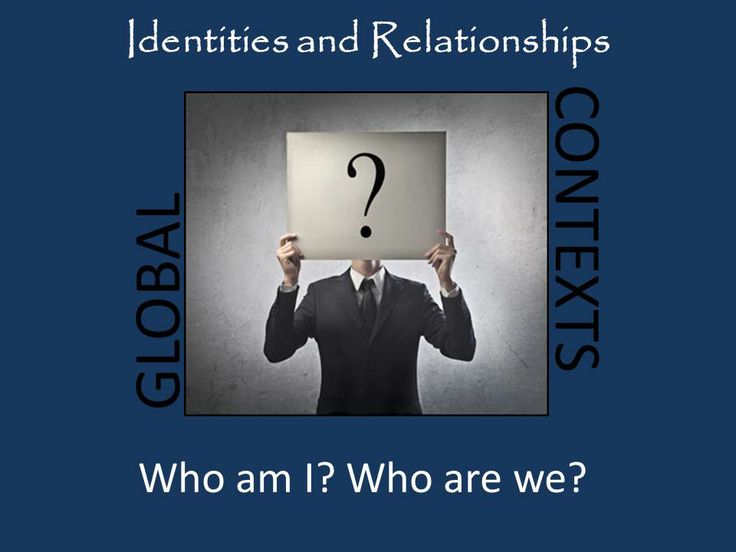 